[تُرجمت هذه الوثيقة باستخدام الترجمة الآلية وتقنيات ذاكرة الترجمة للتيسير. وقد بذلت المنظمة (WMO) جهوداً معقولة لتحسين نوعية الترجمة الناتجة، ولكن لا يُقدم أي ضمان من أي نوع، سواء كان صريحاً أو ضمنياً، بشأن دقتها أو موثوقيتها أو صحتها. وأي تناقضات أو اختلافات قد تكون حدثت عند ترجمة محتوى الوثيقة الأصلية إلى العربية ليست ملزمة وليس لها أي أثر قانوني للامتثال أو الإنفاذ أو أي غرض آخر. وقد لا تُترجم بعض المحتويات (مثل الصور) بسبب القيود التقنية للنظام. وإذا طُرحت أي أسئلة تتعلق بدقة المعلومات الواردة في الوثيقة المترجمة، فيرجى الرجوع إلى النسخة الإنكليزية الأصلية التي هي النسخة الرسمية من الوثيقة.]قائمة الوثائقتم تحديثها في 4 تشرين الأول/ أكتوبر 2022الوثائق التي يقترح أعضاء مكتب اللجنة اعتمادها دون مناقشة معلّمة باللون الأخضرالتوصيات التي تتطلب موافقة لجنة البنية التحتية (INFCOM) معلمة بخط غامقـــــــــــــــــــــــــالطقس المناخ الماءالمنظمة العالمية للأرصاد الجوية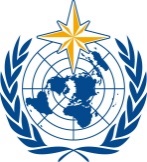 لجنة خدمات وتطبيقات الطقس والمناخ والماء
والخدمات والتطبيقات البيئية ذات الصلةالدورة الثانية
17-21 تشرين الأول/ أكتوبر 2022، جنيفSERCOM-2/INF. 1الطقس المناخ الماءالمنظمة العالمية للأرصاد الجويةلجنة خدمات وتطبيقات الطقس والمناخ والماء
والخدمات والتطبيقات البيئية ذات الصلةالدورة الثانية
17-21 تشرين الأول/ أكتوبر 2022، جنيفوثيقة مقدمة من:
الأمين العام4.X.2022البندالوثيقةوثيقة المعلومات (INF)عنوان الوثيقةمقدمة منالقرارالمقررالتوصية1جدول الأعمال والمسائل التنظيمية1جدول الأعمال والمسائل التنظيميةرئيس لجنة الخدمات (SERCOM)الملخص العام1.2أساليب العمل المتبعة لتسيير أعمال الدورةالأمين العام1/1.21قائمة الوثائقالأمين العامالموقع الشبكيمعلومات للمشاركين، واستخدام منصة التداول بالفيديو2التقارير2النظر في التقاريررئيس لجنة الخدمات (SERCOM)1/22تقارير رئيس اللجنة، بما في ذلك تقارير رؤساء الهيئات الفرعيةرئيس لجنة الخدمات (SERCOM)3اعتماد الوثائق التي تتضمن مشاريع قرارات ومقررات وتوصيات من دون مناقشة3اعتماد الوثائق التي تتضمن مشاريع قرارات ومقررات وتوصيات من دون مناقشةرئيس لجنة الخدمات (SERCOM) مع فريق الإدارة1/34استعراض القرارات والمقررات الصادرة عن المؤتمر العالمي للأرصاد الجوية والمجلس التنفيذي والمتعلقة باللجنة4استعراض القرارات والمقررات الصادرة عن المؤتمر العالمي للأرصاد الجوية والمجلس التنفيذي والمتعلقة باللجنةالأمين العام1/44قرارات ومقررات المؤتمر والمجلس التنفيذي ذات الصلة باللجنة والإجراءات المتخذة استجابةً لهاالأمين العام5اللائحة الفنية والقرارات الفنية الأخرى5.1التعديلات الموصى بإدخالها على اللائحة الفنية (مطبوع المنظمة رقم 49)، بما في ذلك المراجع والأدلة 5.1(1)تحديثات للنظام العالمي لمعالجة البيانات والتنبؤ (GDPFS) (مطبوع المنظمة رقم 485) الذي اقترحته اللجان الدائمة التابعة للجنة الخدمات (SERCOM)رئيس لجنة الخدمات (SERCOM) مع رئيس لجنة البنية التحتية (INFCOM)1/5.1(1)5.1(2)إجراءات لإدخال تعديلات على اللائحة الفنية (مطبوع المنظمة رقم 9)، ومرفقاته، ودلائله، والمطبوعات غير التنظيمية الأخرى ذات الصلةالأمين العام1/5.1(2) مقدمة إلى الدورة السادسة والسبعين من المجلس التنفيذي (EC-76)5.1(3)التعديل المقترح إدخاله على اللائحة الفنية (مطبوع المنظمة رقم 49)، المجلد الأول، والخلاصة الوافية لأطر الكفاءات للمنظمة (مطبوع المنظمة رقم 1209) التي تتناول كفاءة موظفي الأرصاد الجوية ومؤهلاتهمرئيس اللجنة الدائمة لخدمات الطيران (SC-AVI)1/5.1(3) المقدمة إلى الدورة التاسعة عشرة من المؤتمر العالمي للأرصاد الجوية (Cg-19)5.1(4)وضع وتحديث أطر الكفاءات (الجزء الخامس) (الأعاصير البحرية والمدارية)رئيس اللجنة الدائمة لخدمات الأرصاد الجوية البحرية والخدمات الأوقيانوغرافية (SC-MMO) ورئيس اللجنة الدائمة للخدمات الموجهة للجمهور وخدمات الحد من مخاطر الكوارث (SC-DRR)1/5.1(4) و2/5.1(4) مقدمة إلى الدورة السادسة والسبعين من المجلس التنفيذي (EC-76)5.1(4)حالة إطار تنفيذ الكفاءة بشأن الأعاصير البحرية والمداريةرئيس اللجنة الدائمة لخدمات الأرصاد الجوية البحرية والخدمات الأوقيانوغرافية (SC-MMO) ورئيس اللجنة الدائمة للخدمات الموجهة للجمهور وخدمات الحد من مخاطر الكوارث (SC-DRR)5.1(5)استعراض مجموعة برامج التعليم الأساسي اللازمة لأخصائيي الأرصاد الجوية (BIP-M) ومجموعة برامج التعليم الأساسي اللازمة لفنيي الأرصاد الجوية (BIP-MT) (الجزء السادس والتذييل ألف من المجلد الأول) من اللائحة الفنية (مطبوع المنظمة رقم 49)الأمين العام1/5.1(5) مقدمة إلى الدورة السادسة والسبعين للمجلس التنفيذي (EC-76)5.1(6)خطة العمل لوقف إصدار المجلد الثاني، دائرة الأرصاد الجوية للملاحة الجوية الدولية وما يترتب على ذلك من تعديلات أو تحديثاترئيس اللجنة الدائمة لخدمات الطيران (SC-AVI)1/5.1(6) المقدمة إلى الدورة التاسعة عشرة من المؤتمر العالمي للأرصاد الجوية (Cg-19)5.1(7)تعديلات على المواد التنظيمية وتحديثات للمواد الإرشادية المتعلقة بخدمات الأرصاد الجوية البحرية (بما في ذلك مطبوعات المنظمة رقم 558 و471 و574)رئيس اللجنة الدائمة لخدمات الأرصاد الجوية البحرية والخدمات الأوقيانوغرافية (SC-MMO)1/5.1(7)1/5.1(7) و2/5.1(7) مقدمة إلى الدورة السادسة والسبعين من المجلس التنفيذي (EC-76)5.1(7)موجز الحالة: ندوة المنظمة العالمية للأرصاد الجوية (WMO) والمنظمة البحرية الدولية (IMO) بشأن الطقس البحري المتطرفرئيس اللجنة الدائمة لخدمات الأرصاد الجوية البحرية والخدمات الأوقيانوغرافية (SC-MMO)5.1(8)التعديل المقترح إدخاله على اللائحة الفنية (مطبوع المنظمة رقم 49)، المجلد الأول، لإدراج معيار بروتوكول الإنذار المشترك كممارسة موصى بها رئيس اللجنة الدائمة للخدمات الموجهة للجمهور وخدمات الحد من مخاطر الكوارث1/5.1(8) المقدمة إلى الدورة التاسعة عشرة من المؤتمر العالمي للأرصاد الجوية (Cg-19)5.2دليل المنظمة (WMO) لتقديم الخدمات للفترة 2033-20235.2استراتيجية المنظمة (WMO) لتقديم الخدمات رئيس لجنة الخدمات (SERCOM)1/5.2 المقدمة إلى الدورة التاسعة عشرة من المؤتمر العالمي للأرصاد الجوية (Cg-19)5.3الخدمات المتعلقة بالزراعة5.3دليل ممارسات الأرصاد الجوية الزراعيةرئيس اللجنة الدائمة للخدمات الزراعية (SC-AGR)1/5.3 مقدمة إلى الدورة السادسة والسبعين من المجلس التنفيذي (EC-76)5.3التذييل التابع لدليل الممارسات الأرصاد الجوية الزراعيةرئيس اللجنة الدائمة للخدمات الزراعية5.4الخدمات المتعلقة بالطيران5.4الخدمات المتعلقة بالطيران - تحديث للأدلة في مجال الأرصاد الجوية للطيرانرئيس اللجنة الدائمة لخدمات الطيران (SC-AVI)1/5.4 و1/5.4 مقدمة إلى الدورة السادسة والسبعين من المجلس التنفيذي (EC-76)5.4حالة تحديث الخطة الطويلة الأجل للأرصاد الجوية للطيرانرئيس اللجنة الدائمة لخدمات الطيران (SC-AVI)5.5الخدمات المناخية5.5(1)نظام إدارة الجودة للخدمات المناخيةرئيس اللجنة الدائمة للخدمات المناخية (SC-CLI)1/5.5(1) مقدمة إلى الدورة السادسة والسبعين من المجلس التنفيذي (EC-76)5.5(1a)حدث جانبي: تنفيذ نظم إدارة الجودة في الخدمات المناخيةرئيس اللجنة الدائمة للخدمات المناخية (SC-CLI)5.5(1b)قائمة مرجعية لتنفيذ الخدمات المناخيةرئيس اللجنة الدائمة للخدمات المناخية (SC-CLI)5.5(2)تحديث مراقبة المنظمة (WMO) لحالة المناخرئيس اللجنة الدائمة للخدمات المناخية (SC-CLI)1/5.5(2)5.5(3)إنشاء مراكز عالمية تابعة للمنظمة (WMO) بشأن ظاهرة النينيو/ النينيا - التذبذب الجنوبي والمعلومات المناخية الموسميةرئيس اللجنة الدائمة للخدمات المناخية (SC-CLI)1/5.5(3) مقدمة إلى الدورة السادسة والسبعين من المجلس التنفيذي (EC-76)5.5(4)الطبعة الرابعة لدليل المنظمة (WMO) للممارسات المناخية (مطبوع المنظمة رقم 100)رئيس اللجنة الدائمة للخدمات المناخية (SC-CLI)1/5.5(4) مقدمة إلى الدورة السادسة والسبعين من المجلس التنفيذي (EC-76)5.5(5)متطلبات وحلول البيانات المناخيةرئيس اللجنة الدائمة للخدمات المناخية (SC-CLI)1/5.5(5)5.5(5)جمع المنظمة (WMO) للمعدلات المناخية القياسية للفترة 2020-1991رئيس اللجنة الدائمة للخدمات المناخية (SC-CLI)5.5(6)تحديث آلية الاعتراف بمحطات الرصد الطويلة الأجل رئيس اللجنة الدائمة للخدمات المناخية (SC-CLI)1/5.5(6) المقدمة إلى الدورة التاسعة عشرة من المؤتمر العالمي للأرصاد الجوية (Cg-19)5.6خدمات الحد من مخاطر الكوارث والخدمات العامة5.6(1)مبادرة الأمم المتحدة العالمية للإنذار المبكر/ التكيفرئيس لجنة الخدمات (SERCOM)1/5.65.6(2)خدمات الإنذار المبكر بحرائق الغاباترئيس لجنة الخدمات (SERCOM)1/5.6(2)5.6(2)قائمة بالقرارات والمنشورات والتقارير والمواقع الشبكية السابقة بشأن خدمات الطقس في الحرائق التابعة للمنظمة (WMO)رئيس لجنة الخدمات (SERCOM)5.6(3)خطة التنفيذ العامة لمنهجية فهرسة الظواهر الخطرة (WMO-CHE) مع المرفقاترئيس اللجنة الدائمة للخدمات الموجهة للجمهور وخدمات الحد من مخاطر الكوارث (SC-DRR)1/5.6(3) مقدمة إلى الدورة السادسة والسبعين من المجلس التنفيذي (EC-76)5.6(4)الاستراتيجية الإطارية للنظام العالمي للإنذار بالأخطار المتعددة (GMAS) وخطة التنفيذرئيس اللجنة الدائمة للخدمات الموجهة للجمهور وخدمات الحد من مخاطر الكوارث (SC-DRR)1/5.6(4) مقدمة إلى الدورة السادسة والسبعين من المجلس التنفيذي (EC-76)5.6(5)خطة تنفيذ آلية التنسيق التابعة للمنظمة (WMO)رئيس اللجنة الدائمة للخدمات الموجهة للجمهور وخدمات الحد من مخاطر الكوارث (SC-DRR)1/5.6(5) المقدمة إلى الدورة التاسعة عشرة من المؤتمر العالمي للأرصاد الجوية (Cg-19)5.6(6)مذكرة مفاهيمية بشأن الإطار البيئي القابل للتشغيل البيني التابع لشعبة خدمات الإنذار المبكر بالمخاطر المتعددة (MHEWS)رئيس اللجنة الدائمة للخدمات الموجهة للجمهور وخدمات الحد من مخاطر الكوارث (SC-DRR)1/5.6(6) مقدمة إلى الدورة السادسة والسبعين من المجلس التنفيذي (EC-76)5.6(7)دليل المنظمة (WMO) بشأن المرافق الوطنية للأرصاد الجوية والهيدرولوجيا (NMHS) لدعم النظم والإجراءات وآليات التنسيق والخدمات الوطنية للإنذار المبكر بالأخطار المتعددةاللجنة الدائمة للخدمات الموجهة للجمهور وخدمات الحد من مخاطر الكوارث (SC-DRR)1/5.6(7) مقدمة إلى الدورة السادسة والسبعين من المجلس التنفيذي (EC-76)5.7الخدمات الهيدرولوجية5.7الخدمات الهيدرولوجيةرئيس اللجنة الدائمة للخدمات الهيدرولوجية (SC-HYD)1/5.75.8خدمات الأرصاد الجوية البحرية والخدمات الأوقيانوغرافية5.8(1)الاستجابة لحالات الطوارئ البيئية البحرية والبحث والإنقاذرئيس اللجنة الدائمة لخدمات الأرصاد الجوية البحرية والخدمات الأوقيانوغرافية (SC-MMO)1/5.8(1)5.8(1)استعراض أفضل الممارسات للاستجابة لطوارئ البيئة البحريةرئيس اللجنة الدائمة لخدمات الأرصاد الجوية البحرية والخدمات الأوقيانوغرافية (SC-MMO)5.8(2)التحقيق في خيارات التكلفةرئيس اللجنة الدائمة لخدمات الأرصاد الجوية البحرية والخدمات الأوقيانوغرافية (SC-MMO)1/5.8(2) مقدمة إلى الدورة السادسة والسبعين من المجلس التنفيذي (EC-76) 5.8(2)تقرير دراسة خيارات التكلفة للجنة الدائمة لخدمات الأرصاد الجوية البحرية والخدمات الأوقيانوغرافية (SC-MMO) التابعة للمنظمة (WMO)رئيس اللجنة الدائمة لخدمات الأرصاد الجوية البحرية والخدمات الأوقيانوغرافية (SC-MMO)5.9خدمات الطاقة المتكاملة5.9خدمات الطاقة المتكاملة رئيس فريق الدراسة المعني بخدمات الطاقة المتكاملة (SG-ENE)1/5.95.9(1)أفضل الممارسات بشأن الخدمات المتكاملة للطقس والمناخ من أجل انتقال صافي الطاقة الصفريةرئيس فريق الدراسة المعني بخدمات الطاقة المتكاملة (SG-ENE)5.9(2)حالة الخدمات المناخية لعام 2022: تقرير الطاقةرئيس فريق الدراسة المعني بخدمات الطاقة المتكاملة (SG-ENE)5.10الخدمات الصحية المتكاملة5.10(1)أنشطة المنظمة (WMO) بشأن الحرارة الشديدة والصحةرئيس فريق الدراسة المعني بالخدمات الصحية المتكاملة (SG-HEA)1/5.10(1)1/5.10(1) مقدمة إلى الدورة السادسة والسبعين من المجلس التنفيذي (EC-76)5.10(1a)موجز فني عن الاعتبارات المتعلقة "بتسمية موجات الحر"رئيس فريق الدراسة المعني بالخدمات الصحية المتكاملة (SG-HEA)5.10(1b)المبادئ التوجيهية التشغيلية للشبكة العالمية لمعلومات الصحة الحراريةرئيس فريق الدراسة المعني بالخدمات الصحية المتكاملة (SG-HEA)5.10(2)معالجة أبحاث ومنتجات الأمراض المعديةرئيس فريق الدراسة المعني بالخدمات الصحية المتكاملة (SG-HEA)1/5.10(2)5.10(3)خطة التنفيذ للنهوض بالعلوم والخدمات المتكاملة للمناخ والصحة 2033-2023رئيس فريق الدراسة المعني بالخدمات الصحية المتكاملة (SG-HEA)1/5.10(4) مقدمة إلى الدورة السادسة والسبعين من المجلس التنفيذي (EC-76)5.10 (3a)خطة التنفيذ للنهوض بالعلوم والخدمات المتكاملة للمناخ والصحة 2033-2023رئيس فريق الدراسة المعني بالخدمات الصحية المتكاملة (SG-HEA)5.10 (3b)الإطار المفاهيمي المتكامل للعلوم والخدمات الصحيةرئيس فريق الدراسة المعني بالخدمات الصحية المتكاملة (SG-HEA)5.10 (3c)التقدم المؤقت في الخطة الرئيسية للصحة والبيئة وعلوم المناخ إلى الخدمات 2022-2019رئيس فريق الدراسة المعني بالخدمات الصحية المتكاملة (SG-HEA)5.11الخدمات الحضرية المتكاملة5.11الخدمات الحضرية المتكاملة رئيس فريق الدراسة المعني بالخدمات الحضرية المتكاملة (SG-URB)1/5.115.11الملخص والتوصيات لورشة العمل المتعلقة بإدماج النشاطات المتصلة بالخدمات الحضرية في المنظمة (WMO)6النظر في جوانب التخطيط الاستراتيجي ذات الصلة باللجنة6المساهمة في التخطيط الاستراتيجي والتشغيلي 2027-2024الأمين العام1/67برنامج عمل اللجنة والهيئات الفرعية التابعة لها7.1استعراض برنامج عمل اللجنةالأمين العام1/7.17.2تعديلات على اختصاصات اللجان الدائمة وأفرقة الدراسة التابعة للجنةرئيس اللجنة الدائمة لخدمات الطيران (SC-AVI)، ورئيس اللجنة الدائمة للخدمات المناخية (SC-CLI)، ورئيس اللجنة الدائمة للخدمات الهيدرولوجية (SC-HYD)، ورئيس فريق الدراسة المعني بالخدمات الصحية المتكاملة (SG-HEA)، ورئيس فريق الدراسة المعني بالخدمات الحضرية المتكاملة (SC-URB)1/7.28المسائل الإجرائية 8التعديلات المقترحة على النظام الداخلي للجنتين الفنيتينالأمين العام1/8 مقدمة إلى الدورة السادسة والسبعين من المجلس التنفيذي (EC-76)9مسائل التنسيق والتعاون9.1التنسيق مع هيئات المنظمة (WMO) الأخرىرئيس لجنة الخدمات (SERCOM)1/9.19.2المشورة المقدمة من فريق التنسيق الهيدرولوجيرئيس فريق التنسيق الهيدرولوجي (HCP)1/9.1 و2/9.19.2هيكلة التحالف بشأن الماء والمناخرئيس فريق التنسيق الهيدرولوجي (HCP)9.3التعاون مع الاتحادات الإقليميةالأمين العام1/9.3 مقدمة إلى الدورة السادسة والسبعين من المجلس التنفيذي (EC-76)10المساواة بين الجنسين10المساواة بين الجنسينرئيس لجنة الخدمات (SERCOM)1/1010المساواة بين الجنسينرئيس لجنة الخدمات (SERCOM)11استعراض القرارات والمقررات والتوصيات السابقة11.1استعراض قرارات وتوصيات هيكل اللجنة السابقالأمين العام1/11.1 مقدمة إلى الدورة السادسة والسبعين من المجلس التنفيذي (EC-76) 11.1حالة قرارات وتوصيات هيكل اللجنة السابق الأمين العام11.2استعراض القرارات والمقررات والتوصيات السابقة وتقييم تنفيذ الإجراءات ذات الصلةالأمين العام1/11.211.2حالة قرارات ومقررات وتوصيات لجنة الخدمات الأمين العامالمجموع472571728